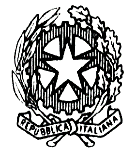 UFFICIO DEL GIUDICE DI PACE  DI S. ANASTASIAIl Giudice di Pace di S. Anastasia dott.ssa Rea  letto  il decreto n. 183 del 24/6/2022   emesso  dal Presidente f.f. del Tribunale di Nola dott.ssa Barbalucca   con il quale è stato   disposto che   dal  27 giugno 2022  al 12 settembre  2022  siano rinviate d’ufficio  tutte le udienze civili presso  tale ufficio;  procede a  indicare i rinvii delle udienze del mese di luglio :  Le udienza del 1/7/2022  e del 4/7/2022 sono rinviate d’ufficio    al 12/10/2022 ;L’udienza del 6/7/2022 è  rinviata  d’ufficio al 17/10/20222;L’udienza dell‘8/7/2022   e dell’11/7/2022  sono rinviate  d’ufficio al 19/10/2022 , L’udienza del 13/7/22 a cui era stata accorpata anche l’udienza del 18/5/22 è rinviata d’ufficio al 28/9/2022;L’udienza del 15/7/22  a cui era stata accorpata anche l’udienza del 20/5/2022 è rinviata d’ufficio  al 3/10/2022;   L’udienza del 20/7/22  a cui era stata accorpata anche l’udienza del 25/5/2022 è rinviata  d’ufficio al 5/10/2022;S. Anastasia 30/6/2022                                                                                  Il Giudice di Pace                                                                                                                               Daniela Rea 